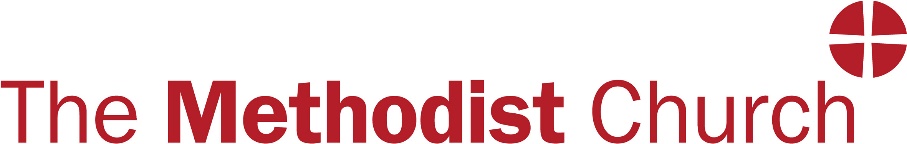 West Pennine Moors Methodist Circuit
CIRCUIT ADMINISTRATORWe are looking for an enthusiastic and self-motivated person with good administrative skills and experience to provide support to the Superintendent Minister and work with other Circuit Staff and volunteers to ensure the smooth running of the CircuitThe salary offered is £10,240.75 p.a., for 20 hours per week, the usual working hours being 9am until 1pm Monday to Friday (but will be discussed at interview), some evening work is expected, with time off in lieu.An Application Pack, including further information and application form, is available by contacting the Circuit Administrator Email -  weshall@btconnect.com                             Phone - 01254 666331Mail – Circuit Office, Wesley Hall Methodist Church,            Feilden Street, Blackburn BB2 1LQApplications must be received by the end of Friday 27th March 2020Interviews will take place on Thursday 16th April 2020